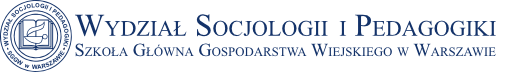 Pytania egzaminacyjnePEDAGOGIKAStudia I-go stopnia (licencjackie)Stacjonarne i niestacjonarnePYTANIA DOTYCZĄCE KSZTAŁCENIA W ZAKRESIE Terapia pedagogiczna z elementami Integracji sensorycznejWymień zasady terapii pedagogicznej i omów jedną z nich.Wymień cele terapii pedagogicznej i omów dwa wybrane.Wymień patomechanizmy trudności w uczeniu się i omów jeden z nich. Omów objawy trudności w uczeniu się uwarunkowane zaburzeniami spostrzeżeń wzrokowych.Omów objawy trudności w uczeniu się uwarunkowane zaburzeniami spostrzeżeń słuchowych.Omów objawy trudności w uczeniu się uwarunkowane zaburzeniami spostrzeżeń  kinestetyczno-ruchowych.Omów objawy trudności w uczeniu się uwarunkowane zaburzeniami lateralizacji.Podaj definicję dysleksji rozwojowej, wymień i omów kryteria jej diagnozowania. Scharakteryzuj obraz kliniczny ucznia ze specyficznymi trudnościami w uczeniu się.Omów uwarunkowania zaburzeń mowy.Scharakteryzuj rozwój mowy dziecka.Omów psychologiczne uwarunkowania procesów poznawczych.Jakie informacje możesz uzyskać na podstawie analizy wytworów prac dziecka?Jak wykorzystasz patyk w ćwiczeniach na przełamywanie onieśmielenia w grupie?Podaj 3 przykłady ćwiczeń na wzajemne poznawanie się członków grupy.Opisz charakterystyczne cechy komunikowania się osób z dysleksją rozwojową.Scharakteryzuj „komunikaty ja” w kontekście porozumiewania się z osobami z dysleksją rozwojową.Czym jest diagnoza rozwinięta według S. Ziemskiego?Opisz pedagogiczną diagnozę poziomu czytania.Opisz pedagogiczną diagnozę poziomu pisania.Opisz pedagogiczną diagnozę rozwoju motorycznego.Opisz pedagogiczną diagnozę percepcji wzrokowej.Opisz pedagogiczną diagnozę percepcji słuchowej.Opisz pedagogiczną diagnozę lateralizacji.Wymień etapy prowadzenia terapii pedagogicznej i omów jeden z nich.Omów zasady konstruowania programu terapeutycznego.Wymień znane ci metody i formy pracy terapeutycznej z dzieckiem z dysleksją rozwojową i omów jedną z nich.Wymień etapy usprawniania percepcji wzrokowej i podaj przykładowe ćwiczenie dla każdego z nich.Wymień etapy usprawniania percepcji słuchowej i podaj przykładowe ćwiczenie dla każdego z nich.Na czym polega „Terapia ręki”?Wymień i scharakteryzuj etapy rozwoju poznawczego według J. Brunera.Wymień aspekty gotowości do uczenia się matematyki i omów jeden z nich.Dokonaj klasyfikacji dyskalkulii według Košča.Omów jakich kompetencji wymaga od dziecka rozwiązanie zadania tekstowego?Na czym polega integracja wrażeń sensorycznych zgodnie z teorią J. Ayers?Wymień bazowe układy zmysłowe i omów znaczenie jednego z nich w przetwarzaniu bodźców sensorycznych.Wymień objawy wybranych zaburzeń przetwarzania sensorycznego.Czym są odruchy i jakie jest ich znaczenie?Podaj przykłady ćwiczeń usprawniających w nadwrażliwości dotykowej.Omów znaczenie twórczego myślenia w kontekście dysleksji rozwojowej.